Geology A level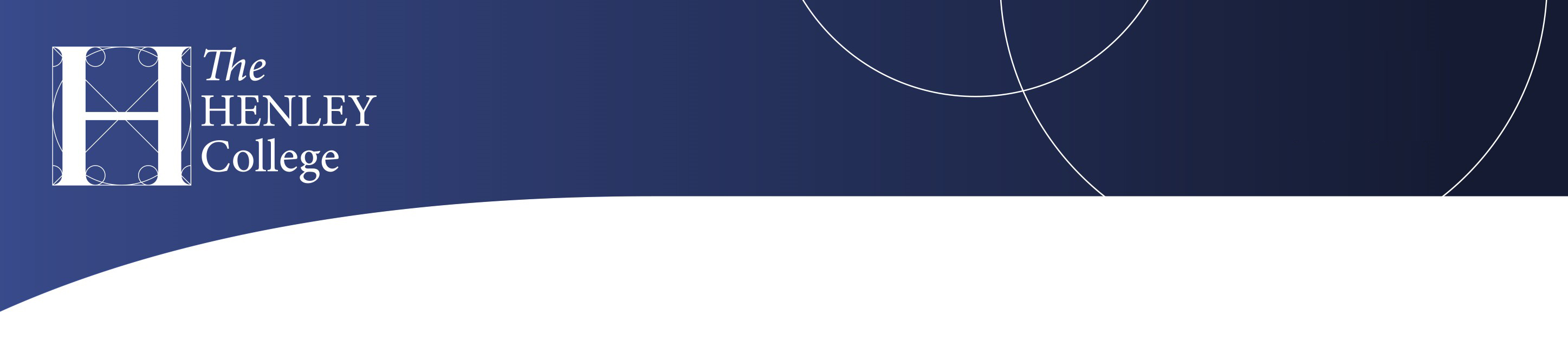 Transition ActivityWe would like you to collect information on a mineral, a rock and a fossil specimen of your choice. This is an important part of the Geology content where we will be using rocks and fossils to describe the geological past of our planet Earth.For the mineral, we would like you to:Name it;Describe it colour and chemical form;Find its hardness (https://geology.com/minerals/mohs-hardness-scale.shtml);Provide two examples of rocks that contain that mineral.For the rock, we would like you to:Name it;Describe the type of rock: sedimentary, metamorphic or igneous;Explain how it was formed;Describe the minerals present in it;Find a use for such rock.For the fossil, we would like you to:Name it;Describe what type of fossil it is: body or trace fossil;Explain how it was formed;Describe the type of environment the organism of your fossil lived in.OutcomeWe would like you to prepare a leaflet which the specimen chosen that would be suitable for children (over 11 years) visiting a National History Museum for the beginning of your course. Pictures and fun facts could be included.Other things you might like to includeRock cycleGeochronological time scaleWebsites to start you offhttps://www.geolsoc.org.uk/Geology-Career-Pathways/What-is-Geology https://www.digitalatlasofancientlife.org/learn/nature-fossil-record/body-fossils-trace-fossils/ https://www.usgs.gov/science/science-explorer/Geology 